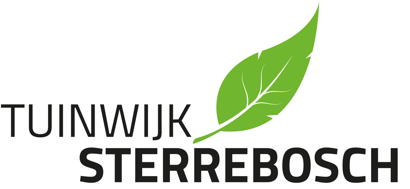 Wijkvereniging Tuinwijk Sterreboschjaarverslag 2021Algemene Leden Vergadering (ALV)Op 9 juni 2021 organiseerde de wijkvereniging de ALV. Deze vond plaats in de Cultuurhoek, met in acht neming van de toen geldende Coronaregels. De vergadering werd goed bezocht. De deelnemers waren blij elkaar weer te ontmoeten en er werd met grote betrokkenheid gesproken over de verschillende agendapunten. In het verslag van de ALV vindt u een weergave van deze avond.LedenIn 2020 hebben zich 19 nieuwe leden aangemeld. Daarmee is het ledental gestegen tot 155. BestuurIn de voorbereiding op de ALV, het nazomer-seizoen en het winterseizoen is het bestuur vijf  keer bijeen geweest, in januari, februari, april, juli en november. Naast het aansturen van de organisatie van evenementen was het bestuur verantwoordelijk voor de communicatie met de leden en de actuele situatie in de wijk.Communicatie met de leden en ledenwervingIn 2021 is door middel van nieuwsbrieven met de leden gecommuniceerd over de activiteiten van de wijkvereniging. De elektronische nieuwsbrief wordt gebruikt voor het aankondigen van evenementen en herinneringen. In 2021 zijn er 3 edities van deze nieuwsbrief via de email verstuurd naar circa 200 abonnees, leden en niet-leden. Er zijn ook 2 gedrukte nieuwsbrieven of uitnodigingen huis aan huis bezorgd.Onze website (www.tuinwijksterrebosch.nl) is regelmatig bijgewerkt en geactualiseerd, met dank aan Henny van der Veen.EvenementenDoor de Coronamaatregelen hebben een aantal voorgenomen activiteiten geen doorgang kunnen vinden. Dit betreft de Nieuwjaarsborrel, het Nazomerfeest en de bouwmiddag voor vogelhuisjes. Het bestuur betreurt dit ten zeerste. Hopelijk lukt het om elkaar in 2022 meermaals te ontmoeten.Het bestuur heeft ook in november nog een poging gedaan een zondagmiddag-ontmoeting te organiseren. Ook die kon niet doorgaan vanwege de beperkende maatregelen.In het voorjaar werd het Kloosterlaantje achter het Landgoed Dennenburg afgesloten. Het bestuur heeft een aantal pogingen gedaan om in gesprek te komen met de eigenaar om samen te zoeken naar een oplossing. Toen dat niet lukte heeft het bestuur een petitie georganiseerd als protest. Het Kloosterlaantje werd veelvuldig gebruikt op de wandelroute van velen in onze wijk. Op dit moment wordt de kwestie door de gemeente behartigd. De procedure loopt nog. Op 27 oktober heeft de informatie-avond over biodiversiteit wel doorgang kunnen vinden met inachtneming van de maatregelen. De avond werd goed bezocht en over een vervolg wordt nagedacht.In 2021 is er een werkgroep verkeersveiligheid opgericht.De werkgroep houdt zich bezig met een aantal knelpunten in de wijk o.a. : de veiligheid voor fietsers op de  Engweg, de snelheid van automobilisten op de Hogesteeg en de sluiproute door de wijk vanwege de slechte doorstroming op de Hoofdstraat.EindejaarsspeurtochtHet bestuur maakte voor de kinderen in de wijk opnieuw een fotospeurtocht voor in de Kerstvakantie. Vele kinderen, ouders, opa’s en oma’s hebben opnieuw met veel enthousiasme deelgenomen. We blijven op zoek naar mensen die behulpzaam willen zijn bij het organiseren van dit soort activiteiten voor jong en oud.